2023-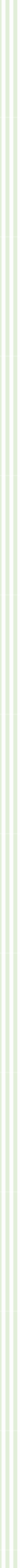 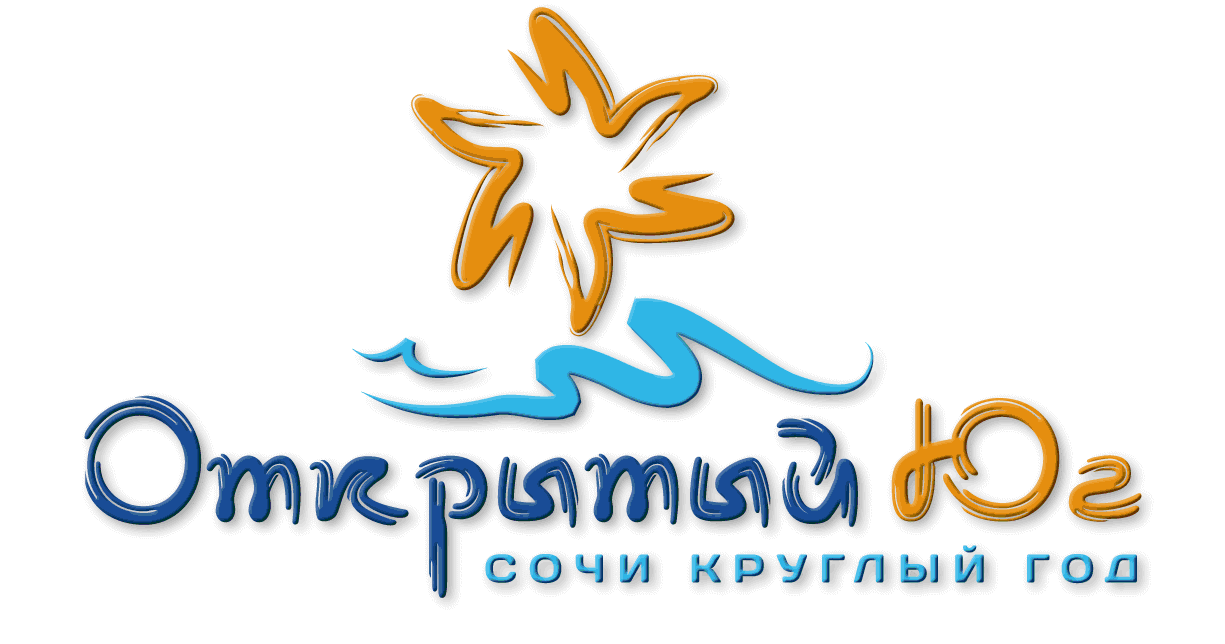 202421.09.2023  ОГЛАВЛЕНИЕ	 1. САНАТОРИЙ «АВТОМОБИЛИСТ»	Адрес: Адлерский район, ул. Сухумское шоссе, д. 31Как добраться:от аэропорта Адлер автобусом №105, 105к до остановки «Кудепста».от ж/д вокзала Адлер автобусом или маршрутными такси №105, 105к, 125, 118, 134, 60 до остановки «Кудепста».В стоимость включено: проживание, трехразовое питание «Шведский стол», санаторно-курортное лечение по назначению врача (при выборе тарифа с лечением) за исключением Мацесты или оздоровительные процедуры (при выборе тарифа без лечения). Минимальный срок бронирования для путевок с лечением 7 суток, для путевок без лечения 3 суток. Лечение детям назначается с 4-х лет.Внимание! При заезде взимается обеспечительный платеж (возвратный депозит денежных средств) в размере 500 (пятьсот) рублей с одного отдыхающего. При выезде обеспечительный платеж подлежит возврату.Расчетный час в пансионате 12:00: заезд в 14:00, выезд - 12:00.Лечебный профиль: лечение заболеваний опорно-двигательного аппарата и нервной системы. Лечение назначается ТОЛЬКО при наличии санаторно-курортной карты, выданной по месту жительства с указанием клинических диагнозов отдыхающего. При отсутствии санаторно-курортной карты назначается только климатолечение без медицинских процедур. Санаторно-курортная карта в санатории НЕ оформляется.Лечение по программе «Открытый Юг»:Количество процедур, входящих в стоимость путевки с лечением, зависит от длительности пребывания в санатории "Автомобилист":Оздоровление по программе «Открытый Юг»:Количество процедур, входящих в стоимость путевки с оздоровлением, зависит от длительности пребывания в санатории "Автомобилист":Примечание: Виды и количество процедур назначает врач в соответствии с показаниями и противопоказаниями в индивидуальном порядке. 2. САНАТОРИЙ «БЕЛАРУСЬ»	Адрес: Центральный район, ул. Политехническая, 62Как добраться:от аэропорта: электропоездом «Ласточка» до ж/д станции «Сочи»от ж/д вокзала Сочи: автобусом или маршрутным такси № 4, 7 в направлении остановки санаторий «Русь».В стоимость включено: проживание в номере выбранной категории, 3-х разовое питание по системе«Заказное меню», санаторно-курортное лечение на базе санатория согласно Перечня, пользование крытым бассейном с пресной водой (по установленному расписанию), пользование спортивной инфраструктурой санатория, детской комнатой с воспитателем (ежедневно с 08:00 до 13:00), развлекательные мероприятия. Минимальный срок бронирования для путевок без лечения 3 суток, для путевок с лечением 10 суток. Лечение назначается детям от 5 лет. Дети до 7 лет в бассейн не допускаются. Для посещения бассейна в обязательном порядке требуется справка о результатах на энтеробиоз для взрослых и детей.Расчетный час в санатории 12:00: заезд после 14:00, выезд до 12:00Лечебный профиль: лечение заболеваний системы кровообращения, костно-мышечной системы и соединительной ткани, нервной системы, кожи и подкожной клетчатки, органов дыхания, эндокринной системы, расстройств питания и нарушения обмена веществ. Наличие санаторно-курортной карты – обязательно!* Первичный приём врача в первые сутки пребывания, вторичный приём через 3-4 дня после первичного приёма в дальнейшем каждые 6-7 дней.**При физиолечении назначается одновременно 1 вид процедуры (и не более двух видов в случае возникновения острого состояния).Перечень процедур, входящих в стоимость оздоровительной путевки*При физиолечении назначается одновременно 1 вид процедуры (и не более двух видов в случае возникновения острого состояния).**При приобретении оздоровительной путевки менее чем на 5 суток медицинские процедуры не предоставляютсяПротивопоказания для назначения «Мацестинских» и радоновых ваннВсе заболевания в острой стадии и стадии обостренияДекомпенсированное состояние сердечно-сосудистой системы, стенокардия напряжения III - IV ФК, гипертоническая болезнь выше II ст.Нарушения сердечного ритма (в том числе полные блокады)Острые инфекционные заболеванияБронхиальная астмаЗаболевания печени и почек, сопровождающиеся почечной и печеночной недостаточностьюЖелчнокаменная болезньМочекаменная болезньДоброкачественные новообразования любой локализацииЗаболевания кровиЭпилепсияБеременность на любых сроках, лактацияПодозрения на онкологическую патологиюДефекты кожных покровов (раны, язвенные поражения)ТуберкулезАктивный (острый) процесс средней и тяжелой степени в суставах и позвоночнике 3. САНАТОРИЙ «ЗОЛОТОЙ КОЛОС»	Адрес: г. Сочи, Курортный проспект, 86Как добраться:от аэропорта Адлер - автобусы, маршрутные такси №105, до остановки сан. «Фабрициуса»от ж/д вокзала Адлер на автобусе в сторону Сочи № 105, 105к, 105с до остановки сан.«Фабрициуса»от ж/д вокзала Сочи на автобусе или маршрутном такси в сторону Адлера до остановки«Стадион». Автобусы: 1, 103, 105, 105к, 105с, 120, 121, 2, 22, 3, 86; маршрутки: 113, 122, 180,19, 37, 41, 43, 45, 83, 87, 95, 98.В стоимость включено: проживание, 3-х разовое питание «шведский стол», санаторно-курортное лечение на базе санатория (без Мацесты).Минимальный срок бронирования 10 суток. Дети до 3-х лет без предоставления места, без питания и без лечения принимаются бесплатно.Расчетный час в санатории 10:00: заезд в 12:00, выезд 10:00Лечебный профиль: лечение опорно-двигательного аппарата, лечение и профилактика заболеваний сердечно-сосудистой системы, органов дыхания, центральной и периферической нервной системы, аллергических и хронических кожных заболеваний, гинекологических и урологических заболеваний.Для заезда необходимы следующие документы:взрослым: документ, удостоверяющий личность (паспорт); санаторно-курортную карту по форме№072/у-04, выданную не ранее чем за 1 месяц до даты начала лечения; полис обязательного медицинского страхования; для лиц, направленных на восстановительное лечение после пребывания в стационаре - выписки из истории болезни.детям: свидетельство о рождении либо паспорт для детей старше 14 лет; санаторно-курортную карту по форме №076/у-04 оформленную не ранее чем за 1 месяц до заезда в санаторий; справку о прививках; справку о санитарно-эпидемиологическом окружении, выданную не ранее чем за 3 дня до отъезда в санаторий; справку от педиатра об отсутствии противопоказаний.А также другие документы в соответствии с эпидемиологической ситуацией и требованиями администрации Краснодарского края.В программу лечения включено:Примечание: Виды и количество процедур назначает врач в соответствии с показаниями и противопоказаниями в индивидуальном порядке. 4. ПАНСИОНАТ «ИЗУМРУД»	Адрес: Адлерский р-он, ул. Ленина д. 278-аКак добраться:от аэропорта Адлер рейсовыми автобусами или маршрутными такси №105, 105к, 105с, 173 до остановки «Изумруд»от ж/д вокзала Адлер рейсовыми автобусами или маршрутными такси «Адлер-Сочи» до остановки «Изумруд». Автобусы: 105, 105к, 105с, 124с, 125, 125п, 125с, 56; маршрутки: 117, 118, 134, 140, 173, 60.В стоимость включено: проживание в номере выбранной категории; трехразовое питание«шведский стол»; санаторно-курортное лечение по назначению врача при путевке от 10 суток; пользование закрытым бассейном (по назначению врача, по графику и по предварительной записи, 1 сеанс – 45 мин.), пользование спортплощадками и спортинвентарем (за исключением платных услуг), развлекательные программы. Детям до 4-х лет санаторно-курортное лечение не назначается (только неотложная помощь по показаниям). Минимальный срок бронирования 5 суток, лечение назначается при сроке бронирования от 10 суток.Для заезда необходимы следующие документы:взрослым: паспорт; санаторно-курортную карту по форме №072/у-04; полис обязательного медицинского страхования;детям: свидетельство о рождении либо паспорт для детей старше 14 лет; санаторно- курортную карту по форме №076/у-04; справку о прививках; справку о санитарно- эпидемиологическом окружении (об отсутствии контактов с больными в течение предшествующих 7 дней, выданную не позднее 3 дней до отъезда); справку от педиатра об отсутствии противопоказаний.ВНИМАНИЕ:	заезд	в	пансионат   возможен   ТОЛЬКО	при   наличии	ВАУЧЕРА	АО	СКО«РОСЮГКУРОРТ» либо обменного ВАУЧЕРА партнера с указанием фразы «ПО БРОНИ АО СКО«РОСЮГКУРОРТ».Расчетный час в пансионате 12:00: заезд в 12:00, выезд в 10:00Лечебный профиль: лечение заболеваний сердечно-сосудистой системы, опорно-двигательного аппарата, нервной системы, органов дыхания. Наличие санаторно-курортной карты обязательно. При отсутствии санаторно-курортной карты, возможно ее оформление на месте за дополнительную плату. Срок оформления 2-3 дня.Санаторно-курортное лечение.Лечение проводится по программам в соответствии со стандартами оказания санаторно- курортной помощи;Лечение проводится по одному из имеющихся заболеваний;Полная продолжительность лечения по программе составляет 21 день, сокращённая 10 днейКоличество	процедур	по	программам	оздоровительного	отдыха	санаторно-курортного лечения определяется по продолжительности путевки:Примечание:Объём обследований и комплекс лечебных процедур назначается лечащим врачом по основному заболеванию, указанному в санаторно-курортной карте (СКК), по медицинским показаниям, с учетом стадии заболевания, наличия осложнений, сопутствующих заболеваний, совместимости физических факторов, в соответствии с утвержденными стандартами санаторно-курортного помощи.Противопоказаниями к проведению данной оздоровительной программы являются общие противопоказания для санаторно-курортного лечения в соответствии с приказом Минздрава России.По программе проводится лечение только основного заболевания.Прочие процедуры, не включенные в данную программу, при отсутствии индивидуальных противопоказаний могут оказываться за дополнительную оплату.Медикаментозное лечение в стоимость путевки не входит.В программе первый день адаптивный – осмотр врача, процедуры не нагрузочного характера, отдых, пешеходные прогулки.Процедуры общего воздействия назначаются через день.Возможна замена и отмена лечебных процедур в зависимости от состояния отдыхающегоОжидаемые эффекты:быстрое восстановление после психоэмоциональных и физических перегрузок;повышение адаптационных возможностей организма;улучшение настроения и повышение интереса к жизни;повышение физической работоспособности;улучшение качества жизни. 5. «ИЛОНА» ОЗДОРОВИТЕЛЬНЫЙ ЦЕНТР (8 К. АКВАЛОО)	Адрес: г. Сочи, Лазаревский район, ул. Лучезарная, 74Как добраться:От аэропорта Адлер рейсовыми автобусами №№105, 105С до ж/д вокзала г. Сочи, далее рейсовыми автобусами №№75, 76, 77 до ост. Пансионат «Лучезарный»Или от аэропорта г. Адлер электропоездом «Ласточка» до ж/д ст. ЛооОт ж/д ст. Лоо рейсовыми автобусами №№75, 76, 77 до ост. Пансионат «Лучезарный»В стоимость включено: проживание в номерах согласно оплаченной категории; питание: 3-х разовое питание по системе «Шведский стол» в ресторане «Агат»; открытые бассейны с морской водой в теплое время года на территории Центра; собственный оборудованный пляж (зонты, шезлонги, аэрарий, дорожки к морю); посещение парка водных аттракционов АКВАЛОО; детская комната «Илона» (для детей от 3-х до 7-ми лет); детский клуб «Хочу всё знать» (для детей от 8-ми до 14-ти лет); развлекательно-анимационные программы согласно расписанию; уличные тренажеры на территории Центра; оздоровительные процедуры (аэротерапия, талассотерапия, гелиотерапия, терренкур); круглосуточная медицинская помощь/дежурный кабинет; игра в настольный теннис; бесплатный доступ к сети интернет через WI-FI в холле корпуса; бесплатный трансфер до парка водных аттракционов согласно расписанию; бесплатная парковка автомобиля на территории Центра; Лечение согласно нижеприведенной таблице в зависимости от срока пребывания. Минимальный срок бронирования 7 суток, лечение детям назначается с 3-х лет.Для заезда необходимы следующие документы:взрослым: паспорт; санаторно-курортную карту по форме №072/у-04; полис обязательного медицинского страхования;детям: свидетельство о рождении либо паспорт для детей старше 14 лет; санаторно-курортную карту по форме №076/у-04; справку о прививках; справку о санитарно- эпидемиологическом окруженииРасчетный час в пансионате 12:00: заезд в 14:00, выезд в 12:00Наличие санаторно-курортной карты обязательно.Перечень медицинский услуг по программе «Открытый Юг»:ПРИМЕЧАНИЕ:Лечение назначается детям с 3-х летЛечение предоставляется при заезде от 7 дней и более, СТРОГО при наличии санаторно-курортной карты.Объём лечебных процедур назначается лечащим врачом по основному заболеванию, указанному в санаторно-курортной карте (СКК), по медицинским показаниям, с учетом стадии заболевания, наличия осложнений, сопутствующих заболеваний, совместимости физических факторов, в соответствии с утвержденными стандартами санаторно-курортного помощи.Противопоказаниями к проведению данной оздоровительной программы являются общие противопоказания для санаторно-курортного лечения в соответствии с приказом Минздрава России.По программе проводится лечение только основного заболевания.Прочие процедуры, не включенные в данную программу, при отсутствии индивидуальных противопоказаний могут оказываться за дополнительную оплату.Медикаментозное лечение в стоимость путевки не входит.В программе первый день адаптивный – осмотр врача, процедуры не нагрузочного характера, отдых, пешеходные прогулки.Процедуры общего воздействия назначаются через день.Возможна замена и отмена лечебных процедур в зависимости от состояния отдыхающего 6. ПАНСИОНАТ «КОРАЛЛ», «ДЕЛЬФИН», «НЕПТУН»	Адрес: Сочи, Адлерский район, yл. Ленина, 219Как добраться:от аэропорта Адлер рейсовыми автобусами или маршрутными такси №105, 105к, 105с до остановки «Известия»от ж/д вокзала Адлер рейсовыми автобусами или маршрутными такси «Адлер-Сочи» до остановки «Известия». Автобусы: 105, 105к, 105с, 124с, 125, 125п, 125с, 56; маршрутки: 117, 118, 134, 140, 173, 60.В стоимость включено: проживание в номере выбранной категории, посещение тренажерногозала, wi-fi, 3-х разовое питание «шведский стол», ежедневные вечерние развлекательные мероприятия, санаторно-курортное лечение (без Мацесты). Дети на лечение принимаются с 4-х лет в сопровождении законных представителей при наличии справки от врача-педиатра или врача- эпидемиолога об отсутствии контакта с больными инфекционными заболеваниями (действительна до 5 дней). Минимальный срок бронирования 7 суток.Дети в возрасте до 4-х лет принимаются бесплатно, без предоставления места и без лечения. Расчетный час в пансионате 12:00: заезд в 14:00, выезд 12:00Лечебный профиль пансионата: лечение заболеваний сердечно-сосудистой и костно-мышечной систем, органов дыхания, нервной и мочеполовой систем, кожи. Наличие санаторно-курортной карты обязательно.Перечень лечебных и диагностических процедур, включенных в стоимость путевки:Примечание:Гости должны приезжать в санаторий с санаторно-курортной картой, для взрослых форма № 072у, для детей- № 076у-04 (действительна в течении 1 месяца).Медикаментозное лечение в стоимость путевки не входит.Количество процедур различно, в зависимости от срока путевки, показаний и вида стандартной программы санаторно-курортного лечения.Нахождение на территории санатория детей без сопровождения взрослых (родителей или законных представителей) не допускается. 7. ПАНСИОНАТ «КОРАЛЛ», «ДЕЛЬФИН», «НЕПТУН» С МАЦЕСТОЙ       Адрес: Сочи, Адлерский район, yл. Ленина, 219В стоимость включено: проживание в номере выбранной категории, посещение тренажерного зала, wi-fi, 3-х разовое питание «шведский стол», ежедневные вечерние развлекательные мероприятия, санаторно-курортное лечение (без Мацесты). Дети на лечение принимаются с 4-х лет в сопровождении законных представителей при наличии справки от врача-педиатра или врача- эпидемиолога об отсутствии контакта с больными инфекционными заболеваниями (действительна до 5 дней). Минимальный срок бронирования 12 суток.Дети в возрасте до 4-х лет принимаются бесплатно, без предоставления места и без лечения. Расчетный час в пансионате 12:00: заезд в 14:00, выезд 12:00Лечебный профиль пансионата: лечение заболеваний сердечно-сосудистой и костно-мышечной систем, органов дыхания, нервной и мочеполовой систем, кожи. Наличие санаторно-курортной карты обязательно. Основные показания к прохождению санаторно-курортного курса лечения с Мацестой»:	кожные заболевания (вне обострения): псориаз, экзема, нейродермит, красный плоский лишай, атопический дерматитпослеожоговые рубцы;урологические и гинекологические заболевания, реабилитация после операций на органах малого таза, бесплодие;хронические риниты; частые простудные заболевания;метеолабильность; предотвращение таких тяжелых осложнений, как острое нарушение мозгового кровообращения, инфаркта миокарда, ангиопатии сетчатки;улучшение кровообращения в нижних конечностях при варикозной болезни и сахарном диабете;остеохондроз, артрозы, артриты, восстановление после эндопротезирования сустава (не ранее 3-х месяцев после операции); последствия перелома костей; хронические воспалительные заболевания околосуставных тканей и связочного аппарата; нарушение осанки, в том числе сколиоз;гастрит; дуоденит; язвы и эрозии в стадии ремиссии.Перечень лечебных и диагностических процедур, включенных в стоимость путевки с Мацестой:Примечание:Гости должны приезжать в санаторий с санаторно-курортной картой, для взрослых форма № 072у, для детей- № 076у-04 (действительна в течении 1 месяца).Медикаментозное лечение в стоимость путевки не входит.Количество процедур различно, в зависимости от срока путевки, показаний и вида стандартной программы санаторно-курортного лечения.Нахождение на территории санатория детей без сопровождения взрослых (родителей или законных представителей) не допускается. 8. САНАТОРИЙ «РОДНИК» Г. АНАПА	Адрес: Краснодарский край, город-курорт Анапа, Пионерский проспект, 30Как добраться:от аэропорта Анапа рейсовым автобусом или маршрутными такси №113 до остановки «Родник»от ж/д вокзала Анапа рейсовым автобусом или маршрутными такси № 100 до остановки «Родник»В стоимость включено: проживание, 3-х разовое питание «Заказное меню», лечение на базе санатория (при сроке бронирования от 12 суток), пользование закрытым бассейном с минеральной водой (по графику), многофункциональная открытая спортивная площадка, детская игровая комната, библиотека, культурно- массовые мероприятия. Минимальный срок бронирования для путевок с оздоровлением — 7 суток, для путевок с лечением – 12 суток. Лечение детям назначается с 4-х лет.Расчетный час 08.00. Заезд в 10.00, выезд в 08.00Лечебный профиль: общетерапевтический профиль, заболевания органов дыхания, заболевания органов пищеварения, заболевания нервной системы, заболевания костно-мышечной системы, профессиональные заболевания, заболевания крови, кроветворных органов, заболевания системы кровообращения, заболевания эндокринной системы, расстройства питания и нарушения обмена веществ, заболевания кожи и подкожной клетчатки, заболевания глаза, уха, горла, носа, заболевания мочеполовой системы, гинекологические заболевания, урологические заболевания, педиатрия.Медицинские процедуры назначаются при отсутствии противопоказаний и при наличии санаторно- курортной карты. Воскресенье – выходной день в медицинском корпусе.В программу лечения включено:Оздоровительная программа при сроке путевки от 7 до 11 дней:прием врачабассейн с минеральной водой 6-8бювет – ежедневноклиматотерапия – ежедневноСанаторно-курортное лечение при сроке путевки от 12 дней:Примечание: Виды и количество процедур назначает врач в соответствии с показаниями и противопоказаниями в индивидуальном порядке. 9. САНАТОРИЙ «САМШИТОВАЯ РОЩА» АБХАЗИЯ, ПИЦУНДА	Адрес: республика Абхазия, г. Пицунда, ул. Гочуа ,7Как добраться: Поездом до ст. Адлер, или самолетом в аэропорт Адлер. В стоимость входит групповой трансфер. Для организации трансфера необходимо предоставить данные по прибытию(убытию) не позднее чем 5 суток до даты заезда.Групповой трансфер без дополнительной оплаты будет предоставляться на встречу из Аэропорта /ЖД вокзала Адлер с 7:00 до 23:00. Выезд из санатория в Аэропорт / ЖД вокзал Адлер предоставляется с 05:00 до 21:00. Интервал ожидания - 1.5-2 часа. В ночное время предоставляется только Индивидуальный трансфер за дополнительную плату.В стоимость включено: проживание, трехразовое питание «Шведский стол», санаторно-курортное лечение по назначению врача, пользование подогреваемым бассейном с морской водой, Wi-Fi, анимационные программы. Минимальный срок бронирования 5 суток. Лечение детям назначается с 3-х лет.Расчетный час: заезд в 14:00, выезд - 12:00.Лечебный профиль: аллергические заболевания; заболевания кожи; заболевания органов дыхания; заболевания эндокринной системы; заболевания опорно-двигательного аппарата. Наличие санаторно-курортной карты обязательно.Наименование лечебно-диагностических мероприятий специальной программы(в соответствии с индивидуальными показаниями по назначению врача) 10.    ПАНСИОНАТ «ШЕКСНА»	Адрес: Лазаревский район, пос. Вардане, ул. Львовская д.8/5Как добраться:от Аэропорта Адлер - аэроэкспресс, электричка, автобус или маршрутное такси до остановки«Автовокзал Сочи», далее пересадка на автобус или маршрутное такси: №155 (Сочи- Лазаревская), остановка «Пансионат «Шексна»ж/д вокзал станция Лоо - такси, автобус или маршрутное такси: №155 (Сочи-Лазаревская, остановка «Пансионат «Шексна»ж/д вокзал станция Сочи- такси, электричка, автобус или маршрутное такси: №155 (Сочи- Лазаревская), остановка «Пансионат «Шексна»В стоимость включено: проживание, трехразовое питание Шведский стол или заказное меню, санаторно-курортное лечение 2-3 процедуры в день (по назначению врача, за исключением Мацесты), пользование бассейном, тренажерным залом. Дети до 6 лет с предоставлением места, с питанием, без лечения принимаются бесплатно. Дети до 3-х лет в бассейн НЕ ДОПУСКАЮТСЯ. Минимальный срок бронирования 7 суток.ВНИМАНИЕ: заезд в пансионат возможен ТОЛЬКО при наличии ВАУЧЕРА ООО СКО «Курорты Юга».Расчетный час в пансионате 11:00: заезд в 13:00, выезд - 11:00.Лечебный профиль: Лечение и профилактика заболеваний сердечно-сосудистой, органов дыхания, опорно-двигательного аппарата, нервной системы. Наличие санаторно-курортной карты обязательно.В программу лечения включено:Примечание:Лечение и количество процедур подбирается индивидуально по назначению врача, 2-3 процедуры в день из перечня медицинских услуг.Виды лечебных мероприятий, количество процедур определяется лечащим врачом с учетом показаний и противопоказаний, указанных в карте или выявленных при обследовании в санатории. Лечащий врач вправе решать вопрос о режиме назначения процедур — ежедневно или через день, а также проводить в ходе лечения корректировку назначений и изменение количества процедур.Лечебные и диагностические процедуры, не входящие в данную Программу, оплачиваются по действующему Прейскуранту.Процедуры, пропущенные по личной инициативе, а также по причине опоздания не компенсируются. В случае наличия противопоказаний или отказа от услуг, входящих в программу, денежные средства не возвращаются.Наименование медицинской услугиКол-во процедур по срокам пребыванияКол-во процедур по срокам пребыванияКол-во процедур по срокам пребыванияКол-во процедур по срокам пребыванияНаименование медицинской услуги7- 10дней14 дней18 дней21 деньПрием врача-терапевта первичный1111Прием врача-терапевта повторный1223Душ Шарко (при отсутствии противопоказаний)1234Ингаляции4444Фитотерапия (фиточай)ежедневноежедневноежедневноежедневноПитьевое лечение минеральной водойежедневноежедневноежедневноежедневноФизиотерапия (при отсутствии противопоказаний, по назначению врача) 1 вид2-46810Классический массаж 1 зона 1,5 ед. (при отсутствии противопоказаний)1-46810Наименование медицинской услугиКол-во процедур по срокам пребыванияКол-во процедур по срокам пребыванияКол-во процедур по срокам пребыванияКол-во процедур по срокам пребыванияНаименование медицинской услуги10 дней14 дней18 дней21 деньПрием врача-терапевта первичный1111Фитотерапия (фиточай)ежедневноежедневноежедневноежедневноПитьевое лечение минеральной водойежедневноежедневноежедневноежедневноПеречень процедур, входящих в стоимость санаторно-курортной путевки с МацестойПеречень процедур, входящих в стоимость санаторно-курортной путевки с МацестойПеречень процедур, входящих в стоимость санаторно-курортной путевки с МацестойПеречень процедур, входящих в стоимость санаторно-курортной путевки с МацестойПеречень процедур, входящих в стоимость санаторно-курортной путевки с МацестойПеречень процедур, входящих в стоимость санаторно-курортной путевки с МацестойНаименование лечебно-диагностических процедур10-15дней16-17дней18-19дней20-22день23-25днейОсмотр врача*34456ПО ПОКАЗАНИЯМ: Осмотр узких специалистов, ЭКГ, УЗИ, лабораторные исследования: общий анализ крови,мочи, анализ крови на глюкозу, мочевину, холестерин, другие виды исследований.ПО ПОКАЗАНИЯМ: Осмотр узких специалистов, ЭКГ, УЗИ, лабораторные исследования: общий анализ крови,мочи, анализ крови на глюкозу, мочевину, холестерин, другие виды исследований.ПО ПОКАЗАНИЯМ: Осмотр узких специалистов, ЭКГ, УЗИ, лабораторные исследования: общий анализ крови,мочи, анализ крови на глюкозу, мочевину, холестерин, другие виды исследований.ПО ПОКАЗАНИЯМ: Осмотр узких специалистов, ЭКГ, УЗИ, лабораторные исследования: общий анализ крови,мочи, анализ крови на глюкозу, мочевину, холестерин, другие виды исследований.ПО ПОКАЗАНИЯМ: Осмотр узких специалистов, ЭКГ, УЗИ, лабораторные исследования: общий анализ крови,мочи, анализ крови на глюкозу, мочевину, холестерин, другие виды исследований.ПО ПОКАЗАНИЯМ: Осмотр узких специалистов, ЭКГ, УЗИ, лабораторные исследования: общий анализ крови,мочи, анализ крови на глюкозу, мочевину, холестерин, другие виды исследований.Сероводородные или радоновые ванны на базебальнеокурорта «Мацеста» (строго по показаниям)678910Подводный душ-массаж или ручной:Подводный душ-массаж или ручной:Подводный душ-массаж или ручной:Подводный душ-массаж или ручной:Подводный душ-массаж или ручной:Подводный душ-массаж или ручной:Подводный душ-массаж678910Ручной массаж (1 у.е.)7891010Лечебные души678910Электросветолечение или теплолечение (один из видов**)678910Бассейнпо графику работы по показаниямпо графику работы по показаниямпо графику работы по показаниямпо графику работы по показаниямпо графику работы по показаниямТерренкур, ЛФК, утренняя гимнастикаежедневноежедневноежедневноежедневноежедневноИнгаляция (по показаниям)8991010ПО ПОКАЗАНИЯМ: Механотерапия (тренажерный зал), фитотерапия (в рабочие дни), психотерапия, лечениенеотложных состояний, в том числе острой зубной болиПО ПОКАЗАНИЯМ: Механотерапия (тренажерный зал), фитотерапия (в рабочие дни), психотерапия, лечениенеотложных состояний, в том числе острой зубной болиПО ПОКАЗАНИЯМ: Механотерапия (тренажерный зал), фитотерапия (в рабочие дни), психотерапия, лечениенеотложных состояний, в том числе острой зубной болиПО ПОКАЗАНИЯМ: Механотерапия (тренажерный зал), фитотерапия (в рабочие дни), психотерапия, лечениенеотложных состояний, в том числе острой зубной болиПО ПОКАЗАНИЯМ: Механотерапия (тренажерный зал), фитотерапия (в рабочие дни), психотерапия, лечениенеотложных состояний, в том числе острой зубной болиПО ПОКАЗАНИЯМ: Механотерапия (тренажерный зал), фитотерапия (в рабочие дни), психотерапия, лечениенеотложных состояний, в том числе острой зубной болиПеречень процедур, входящих в стоимость санаторно-курортной путевкиПеречень процедур, входящих в стоимость санаторно-курортной путевкиПеречень процедур, входящих в стоимость санаторно-курортной путевкиПеречень процедур, входящих в стоимость санаторно-курортной путевкиПеречень процедур, входящих в стоимость санаторно-курортной путевкиПеречень процедур, входящих в стоимость санаторно-курортной путевкиНаименование лечебно-диагностических процедур10-15дней16-17дней18-19дней20-22день23-25днейОсмотр врача*34456ПО ПОКАЗАНИЯМ: Осмотр узких специалистов, ЭКГ, УЗИ, лабораторные исследования: общий анализ крови,мочи, анализ крови на глюкозу, мочевину, холестерин, другие виды исследований.ПО ПОКАЗАНИЯМ: Осмотр узких специалистов, ЭКГ, УЗИ, лабораторные исследования: общий анализ крови,мочи, анализ крови на глюкозу, мочевину, холестерин, другие виды исследований.ПО ПОКАЗАНИЯМ: Осмотр узких специалистов, ЭКГ, УЗИ, лабораторные исследования: общий анализ крови,мочи, анализ крови на глюкозу, мочевину, холестерин, другие виды исследований.ПО ПОКАЗАНИЯМ: Осмотр узких специалистов, ЭКГ, УЗИ, лабораторные исследования: общий анализ крови,мочи, анализ крови на глюкозу, мочевину, холестерин, другие виды исследований.ПО ПОКАЗАНИЯМ: Осмотр узких специалистов, ЭКГ, УЗИ, лабораторные исследования: общий анализ крови,мочи, анализ крови на глюкозу, мочевину, холестерин, другие виды исследований.ПО ПОКАЗАНИЯМ: Осмотр узких специалистов, ЭКГ, УЗИ, лабораторные исследования: общий анализ крови,мочи, анализ крови на глюкозу, мочевину, холестерин, другие виды исследований.Лечебные ванны на базе санатория678910Подводный душ-массаж или ручной:Подводный душ-массаж или ручной:Подводный душ-массаж или ручной:Подводный душ-массаж или ручной:Подводный душ-массаж или ручной:Подводный душ-массаж или ручной:Подводный душ-массаж678910Ручной массаж (1 у.е.)7891010Лечебные души678910Электросветолечение или теплолечение (один из видов**)678910Бассейнпо графику работы по показаниямпо графику работы по показаниямпо графику работы по показаниямпо графику работы по показаниямпо графику работы по показаниямТерренкур, ЛФК, утренняя гимнастикаежедневноежедневноежедневноежедневноежедневноИнгаляция (по показаниям)8991010ПО ПОКАЗАНИЯМ: Механотерапия (тренажерный зал), фитотерапия (в рабочие дни), психотерапия, лечениенеотложных состояний, в том числе острой зубной болиПО ПОКАЗАНИЯМ: Механотерапия (тренажерный зал), фитотерапия (в рабочие дни), психотерапия, лечениенеотложных состояний, в том числе острой зубной болиПО ПОКАЗАНИЯМ: Механотерапия (тренажерный зал), фитотерапия (в рабочие дни), психотерапия, лечениенеотложных состояний, в том числе острой зубной болиПО ПОКАЗАНИЯМ: Механотерапия (тренажерный зал), фитотерапия (в рабочие дни), психотерапия, лечениенеотложных состояний, в том числе острой зубной болиПО ПОКАЗАНИЯМ: Механотерапия (тренажерный зал), фитотерапия (в рабочие дни), психотерапия, лечениенеотложных состояний, в том числе острой зубной болиПО ПОКАЗАНИЯМ: Механотерапия (тренажерный зал), фитотерапия (в рабочие дни), психотерапия, лечениенеотложных состояний, в том числе острой зубной болиНаименование лечебно- диагностических процедур5-7дней8-10дней10-12дней13-15дней16-17дней18-19дней20-22день23-25днейОсмотр врача22334456ПО ПОКАЗАНИЯМ: Осмотр узких специалистов, ЭКГ, УЗИ, лабораторные исследования: общий анализ крови,мочи, анализ крови на глюкозу, мочевину, холестерин, другие виды исследованийПО ПОКАЗАНИЯМ: Осмотр узких специалистов, ЭКГ, УЗИ, лабораторные исследования: общий анализ крови,мочи, анализ крови на глюкозу, мочевину, холестерин, другие виды исследованийПО ПОКАЗАНИЯМ: Осмотр узких специалистов, ЭКГ, УЗИ, лабораторные исследования: общий анализ крови,мочи, анализ крови на глюкозу, мочевину, холестерин, другие виды исследованийПО ПОКАЗАНИЯМ: Осмотр узких специалистов, ЭКГ, УЗИ, лабораторные исследования: общий анализ крови,мочи, анализ крови на глюкозу, мочевину, холестерин, другие виды исследованийПО ПОКАЗАНИЯМ: Осмотр узких специалистов, ЭКГ, УЗИ, лабораторные исследования: общий анализ крови,мочи, анализ крови на глюкозу, мочевину, холестерин, другие виды исследованийПО ПОКАЗАНИЯМ: Осмотр узких специалистов, ЭКГ, УЗИ, лабораторные исследования: общий анализ крови,мочи, анализ крови на глюкозу, мочевину, холестерин, другие виды исследованийПО ПОКАЗАНИЯМ: Осмотр узких специалистов, ЭКГ, УЗИ, лабораторные исследования: общий анализ крови,мочи, анализ крови на глюкозу, мочевину, холестерин, другие виды исследованийПО ПОКАЗАНИЯМ: Осмотр узких специалистов, ЭКГ, УЗИ, лабораторные исследования: общий анализ крови,мочи, анализ крови на глюкозу, мочевину, холестерин, другие виды исследованийПО ПОКАЗАНИЯМ: Осмотр узких специалистов, ЭКГ, УЗИ, лабораторные исследования: общий анализ крови,мочи, анализ крови на глюкозу, мочевину, холестерин, другие виды исследованийЭлектросветолечение или теплолечение (один из видов)355678910Бассейнпо графику работы по показаниямпо графику работы по показаниямпо графику работы по показаниямпо графику работы по показаниямпо графику работы по показаниямпо графику работы по показаниямпо графику работы по показаниямпо графику работы по показаниямТерренкур, ЛФК, УГежедневноежедневноежедневноежедневноежедневноежедневноежедневноежедневноИнгаляции35789101010ПО ПОКАЗАНИЯМ: Механотерапия (тренажерный зал), фитотерапия (в рабочие дни), психотерапия, лечениенеотложных состояний, в том числе острой зубной болиПО ПОКАЗАНИЯМ: Механотерапия (тренажерный зал), фитотерапия (в рабочие дни), психотерапия, лечениенеотложных состояний, в том числе острой зубной болиПО ПОКАЗАНИЯМ: Механотерапия (тренажерный зал), фитотерапия (в рабочие дни), психотерапия, лечениенеотложных состояний, в том числе острой зубной болиПО ПОКАЗАНИЯМ: Механотерапия (тренажерный зал), фитотерапия (в рабочие дни), психотерапия, лечениенеотложных состояний, в том числе острой зубной болиПО ПОКАЗАНИЯМ: Механотерапия (тренажерный зал), фитотерапия (в рабочие дни), психотерапия, лечениенеотложных состояний, в том числе острой зубной болиПО ПОКАЗАНИЯМ: Механотерапия (тренажерный зал), фитотерапия (в рабочие дни), психотерапия, лечениенеотложных состояний, в том числе острой зубной болиПО ПОКАЗАНИЯМ: Механотерапия (тренажерный зал), фитотерапия (в рабочие дни), психотерапия, лечениенеотложных состояний, в том числе острой зубной болиПО ПОКАЗАНИЯМ: Механотерапия (тренажерный зал), фитотерапия (в рабочие дни), психотерапия, лечениенеотложных состояний, в том числе острой зубной болиПО ПОКАЗАНИЯМ: Механотерапия (тренажерный зал), фитотерапия (в рабочие дни), психотерапия, лечениенеотложных состояний, в том числе острой зубной болиПроцедурыКоличество процедур в зависимости от продолжительности путевкиКоличество процедур в зависимости от продолжительности путевкиКоличество процедур в зависимости от продолжительности путевкиПроцедуры10-12 дней13-15 дней16-21 деньПрием врача терапевта первичный111Прием врача терапевта повторный-12Физиотерапия 1 вид воздействия456Ванны на базе санатория или лечебные души456ЛФК81217Массаж ручной классический-46ЭКГ по показаниям112Наименование услугСердечно-сосудистая системаОпорно-двигательный аппаратНервная системаОрганы дыханияОздоровитель ная программа при сроке пребывания 5-9 днейНаименование услугПолный курс 21 день / Сокращенный курс 10 днейПолный курс 21 день / Сокращенный курс 10 днейПолный курс 21 день / Сокращенный курс 10 днейПолный курс 21 день / Сокращенный курс 10 днейОздоровитель ная программа при сроке пребывания 5-9 днейНаименование услуг21/1021/1021/1021/105-9 днейПриём врачей, консультации и диагностические процедурыПриём врачей, консультации и диагностические процедурыПриём врачей, консультации и диагностические процедурыПриём врачей, консультации и диагностические процедурыПриём врачей, консультации и диагностические процедурыПриём врачей, консультации и диагностические процедурыПервичный прием врача11111Повторный приём врача2/12/12/12/1по показаниямЭКГПо показаниямПо показаниямПо показаниямПо показаниям-Консультация врача-специалиста: кардиолога, педиатра, отоларинголога, физиотерапевтаПо показаниямПо показаниямПо показаниямПо показаниям-Оздоровительный блокОздоровительный блокОздоровительный блокОздоровительный блокОздоровительный блокОздоровительный блокТерренкур20 / 1020 / 1020 / 1020 / 104-8Лечебная физкультура (занятий)9 / 49 / 49 / 49 / 4-*Бассейн (один сеанс 45 минут)18 / 918 / 918 / 918 / 94-8Фиточай9 / 49 / 49 / 49 / 42-4Лечебные процедурыЛечебные процедурыЛечебные процедурыЛечебные процедурыЛечебные процедурыЛечебные процедурыЛечебные ванны (один вид): йодобромные, жемчужные с наполнителем9 / 49 / 49 / 49 / 4-Наименование услугСердечно-сосудистая системаОпорно-двигательный аппаратОпорно-двигательный аппаратНервная системаНервная системаОрганы дыханияОздоровитель ная программа при сроке пребывания 5-9 днейНаименование услугПолный курс 21 день / Сокращенный курс 10 днейПолный курс 21 день / Сокращенный курс 10 днейПолный курс 21 день / Сокращенный курс 10 днейПолный курс 21 день / Сокращенный курс 10 днейПолный курс 21 день / Сокращенный курс 10 днейПолный курс 21 день / Сокращенный курс 10 днейОздоровитель ная программа при сроке пребывания 5-9 днейНаименование услуг21/1021/1021/1021/1021/1021/105-9 днейМассаж (один вид): гидромассаж, механический массаж в кресле9 / 49 / 49 / 49 / 49 / 49 / 4-Аппаратная физиотерапия(один вид): электрофорез, СМТ-терапия, фонофорез, УВЧ- терапия, КВЧ терапия, лазеротерапия, ТЭС9 / 49 / 49 / 49 / 49 / 49 / 4-Спелеотерапия или Ингаляции (один вид)9 / 4--9 / 49 / 49 / 4-КлиматотерапияКлиматотерапияКлиматотерапияКлиматотерапияКлиматотерапияКлиматотерапияКлиматотерапияТалассотерапия21/1021/1021/1021/1021/1021/104-8Аэротерапия21/1021/1021/1021/1021/1021/104-8Гелиотерапия21/1021/1021/1021/1021/1021/104-8Количество оздоровительных и лечебных процедур в блоках определяется по продолжительности путевки:Количество оздоровительных и лечебных процедур в блоках определяется по продолжительности путевки:Количество оздоровительных и лечебных процедур в блоках определяется по продолжительности путевки:Количество оздоровительных и лечебных процедур в блоках определяется по продолжительности путевки:Количество оздоровительных и лечебных процедур в блоках определяется по продолжительности путевки:Количество оздоровительных и лечебных процедур в блоках определяется по продолжительности путевки:Количество оздоровительных и лечебных процедур в блоках определяется по продолжительности путевки:Срок путевки (дней)181814141212-Количество процедур886655-Рекомендуемый перечень процедурКоличество днейКоличество днейЛечебный блокот 7 до 14 днейот 14 до 21 днейПервичный прием и динамическое наблюдение терапевта1-22Бальнеотерапия (хвойные, йодо - бромные, бишофитные ванны, лаванда (по показаниям)68Фито чайЧерез деньЧерез деньКУФ (ультрафиолет)44Мультилор68Кислородный коктейль68Посещение бассейнаЕжедневноЕжедневноКлассический ручной массаж – 1,0 единицы68Ингаляции (щелочные, с лекарством)68Аппаратная физиотерапия (магниты, амплипульс, д’арсонваль) по назначению врача1 (вид) - 61 (вид) - 8Наименование услугКоличество процедур (дней)Количество процедур (дней)Количество процедур (дней)Количество процедур (дней)Количество процедур (дней)Количество процедур (дней)Количество процедур (дней)Количество процедур (дней)Наименование услуг5-78-910-1112-1314-1516-1718-1920-21Прием врача-терапевта22233344Прием узкого специалиста11122222Общий анализ мочи11111111Общий анализ крови11111111Климатолечение68101214161818Диетотерапия68101214161818Пелоидотерапия (грязевые аппликации)33445567Лечебные ванны: для мышц и суставов,жемчужные, пиниментоловые, лавандовые, ромашковые, розмариновые, каштановые, тимьяновые, валерьяновые, с хвощем, для чувствительной кожи, можжевеловая23345667Классический ручной массаж 1,5 ед23345677Физиотерапия или аппаратный массаж22455678Фитотерапия12334567ЛФК23456668Психотерапия (ароматерапия / АВС)12233445Наименование услугКоличество процедур (дней)Количество процедур (дней)Количество процедур (дней)Количество процедур (дней)Количество процедур (дней)Наименование услуг12-1314-1516-1718-1920-21Прием врача-терапевта33344Прием узкого специалиста по назначению лечащего врача22222Климатолечение1214161818Диетотерапия1214161818Пелоидотерапия (грязевые аппликации)45567Лечебные процедуры «Мацесты»: сероводородные (ванны, орошения, ингаляции), йодобромные ванны, радоновые ванны45667Классический ручной массаж 1,5 ед45677Физиотерапия или аппаратный массаж55678Фитотерапия34567ЛФК56668Ароматерапия / АВС33445Перечень услуг12дней14дней18дней21деньДиагностические исследования: общий  анализ крови, общий  анализ мочи,глюкоза крови, биохимия крови, ЭКГ, контроль АДпо показаниямпо показаниямпо показаниямпо показаниямКонсультация врача терапевта, педиатра.Консультации	врачей	специалистов	(отоларинголог,	гинеколог,	хирург,мануальный	терапевт,	невролог,	иглорефлексотерапевт,	зубной	врач, дерматолог, диетолог, эндокринолог, кардиолог, психолог)по показаниямпо показаниямпо показаниямпо показаниямЛечебные ванны (жемчужные, хлоридо-натриево-бромные, сульфидные, 4-х камерные, гидромассажные автоматические, вихревые (руки, ноги), контрастные. Лечебные души: Шарко, циркулярный, восходящий. Бассейн сминеральной водой5678Физиолечение (1 вид): магнитотерапия, лазеротерапия, электрофорез слекарственными препаратами, СМТ, ДДТ-терапия, УВЧ, СВЧ, УЗТ-терапия, Полимаг, КУФ, ингаляции5678Массаж механический или лечебный массаж (1 ед.)5689Грязевые аппликации общие (1/3 поверхности тела)5678Гальваногрязь5678Галотерапия66810Ароматерапия66810Лечебная гимнастика66810Климатолечение, диетолечение, бюветежедневноежедневноежедневноежедневноНаименование лечебно - диагностических мероприятийКоличество исследований, консультаций, приемов, процедурКоличество исследований, консультаций, приемов, процедурКоличество исследований, консультаций, приемов, процедурКоличество исследований, консультаций, приемов, процедурКоличество исследований, консультаций, приемов, процедурНаименование лечебно - диагностических мероприятий5 дней7 дней10 дней12 дней14 днейДиагностический блок.Диагностический блок.Диагностический блок.Диагностический блок.Диагностический блок.Диагностический блок.Первичный осмотр терапевта (педиатра)11111Повторный осмотр терапевта (педиатра)11222Консультация одного из специалистов (по показаниям): оториноларинголог, уролог, невролог, детский невролог, гинеколог11111ЭКГ (по показаниям)+++++Оздоровительно-лечебный блокОздоровительно-лечебный блокОздоровительно-лечебный блокОздоровительно-лечебный блокОздоровительно-лечебный блокОздоровительно-лечебный блокКлиматотерапия (аэротерапия, гелиотерапия, талассотерапия)ежедневноежедневноежедневноежедневноежедневноГрупповые занятия лечебной физкультурой (один вид из перечисленных): суставная гимнастика, дыхательная гимнастика,скандинавская ходьба34567Фитотерапия (травяные чаи) (один раз в день)34567Прием кислородного коктейля (один раз в день)23456Массаж классический лечебный одной зоны 15 мин--3456Аппаратная физиотерапия (один вид из перечисленных: Аппаратная физиотерапия: магнитотерапия (Полимаг), транскраниальная электростимуляция,УВЧ терапия, КУФ «Солнышко»,светолечение «Биоптрон», электрофорез, электросон, ингаляции (щелочные,лекарственные),34567Механотерапия: Свинг-машина34567Лечебные души: циркулярный душ, душ Виши, восходящий душ--2345Озонотерапия в/в или Сухие углекислые ванны----456Наименование медицинских услугКоличество процедур на 1 чел. на курс лечения:Количество процедур на 1 чел. на курс лечения:Количество процедур на 1 чел. на курс лечения:Количество процедур на 1 чел. на курс лечения:Количество процедур на 1 чел. на курс лечения:Наименование медицинских услуг7 дней10дней14дней18дней21 деньПрием врача терапевта первичный11111Динамическое наблюдение11233Прием врачей специалистов (физиотерапевт, педиатр)По показаниямПо показаниямПо показаниямПо показаниямПо показаниямАппаратная физиотерапия (магнитотерапия, УВЧ, КУФ, ультразвук, лазеромагнитотерапия – 1 вид)2-34-56810Ингаляции2-33-466-810Спелеокамера3-46-81010Реабокс, МКР2-33-46-81010Механомассаж, Свинг массаж, Механо матрас, Детензоро терапия2-33-46-81010Фито-чай, кислородный коктель3-556-81010ТерренкурЕжедневноЕжедневноЕжедневноЕжедневноЕжедневноКлиматолечениеЕжедневноЕжедневноЕжедневноЕжедневноЕжедневноПитание по лечебным диетамЕжедневноЕжедневноЕжедневноЕжедневноЕжедневноОдин из видов лечебных ванн (йодобромные, жемчужные, бишофитные) либо один из видовдушей (циркулярный, Виши, восходящий, Шарко) поназначению врача356810